Фрагмент урока с использованием ЭФУМодель использования ЭФУCмена рабочих зонCмена рабочих зонCмена рабочих зонПредмет:Английский языкАнглийский языкАнглийский языкКласс:3 класс3 класс3 классТема урока:Мир профессийМир профессийМир профессийТип урока:комбинированный урок;  урок совершенствования знанийкомбинированный урок;  урок совершенствования знанийкомбинированный урок;  урок совершенствования знанийОборудование:Компьютеры, проектор, наушникиКомпьютеры, проектор, наушникиКомпьютеры, проектор, наушникиЭтап урока:Организационный Организационный Организационный Задачи этапа:расширять лексический запас учащегося; развивать навыки аудирования, словообразования; воспитывать у учащихся интерес к изучению английского языка;  расширять кругозор учащихся;  формировать навыки сотрудничества и чувство ответственности.расширять лексический запас учащегося; развивать навыки аудирования, словообразования; воспитывать у учащихся интерес к изучению английского языка;  расширять кругозор учащихся;  формировать навыки сотрудничества и чувство ответственности.расширять лексический запас учащегося; развивать навыки аудирования, словообразования; воспитывать у учащихся интерес к изучению английского языка;  расширять кругозор учащихся;  формировать навыки сотрудничества и чувство ответственности.Форма учебного взаимодействияфронтальная, индивидуальная работа, работа в парахфронтальная, индивидуальная работа, работа в парахфронтальная, индивидуальная работа, работа в парахДеятельность учителяДеятельность учителяДеятельность учащихсяУУДМотивация  к учебной деятельности. Побуждает учащихся настроиться на урок.Good morning!  I am glad to see you. Sit down.Let’s listen to the song.Сегодня у нас с вами не совсем обычный урок.Угадайте, пожалуйста, тему нашего урока.Тему урока нам подскажет песенка «People work»- О чем мы сегодня будем говорить?- Хотите узнать больше о профессиях людей? Как я и сказала у нас с вами необычный урок, а необычен он тем, что мы сегодня с вами в мире профессий, и у нас 3 рабочих зоны, в каждой из которых вы должны побывать.  Первая зона  - Listening, вторая – reading and writing, третья – speaking. У каждого из вас есть инструкция по выполнению заданий, на каждое задание 7 минут, как только вы выполняете задание в одной зоне, вы переходите в другую и так пока вы не пройдёте все три зоны. Let’s start our working. Итак, начинаем. Нас ждёт интересное и увлекательное путешествие в мир профессий.Мотивация  к учебной деятельности. Побуждает учащихся настроиться на урок.Good morning!  I am glad to see you. Sit down.Let’s listen to the song.Сегодня у нас с вами не совсем обычный урок.Угадайте, пожалуйста, тему нашего урока.Тему урока нам подскажет песенка «People work»- О чем мы сегодня будем говорить?- Хотите узнать больше о профессиях людей? Как я и сказала у нас с вами необычный урок, а необычен он тем, что мы сегодня с вами в мире профессий, и у нас 3 рабочих зоны, в каждой из которых вы должны побывать.  Первая зона  - Listening, вторая – reading and writing, третья – speaking. У каждого из вас есть инструкция по выполнению заданий, на каждое задание 7 минут, как только вы выполняете задание в одной зоне, вы переходите в другую и так пока вы не пройдёте все три зоны. Let’s start our working. Итак, начинаем. Нас ждёт интересное и увлекательное путешествие в мир профессий.Слушают песню, подпевают.Отвечают на вопросы учителя.  Называют тему урока.Инструкции :Личностные – Воспитание уважения у профессиональной деятельности людей, формирование желания узнать больше о              профессиях.Регулятивные – уметь  четко определять области знаемого и незнаемого; учебное сотрудничество; умение слушать и слышать;  умение действовать по образцу при выполнении упражнений и построении самостоятельных устных высказываний.Познавательные – уметь строить высказывание по заданной теме; умение догадываться о значении слова по его морфологическому составу.Коммуникативные -  составлять речевые высказывания; осуществлять самонаблюдение, самоконтроль, самооценку в процессе коммуникативной деятельности на английском языке.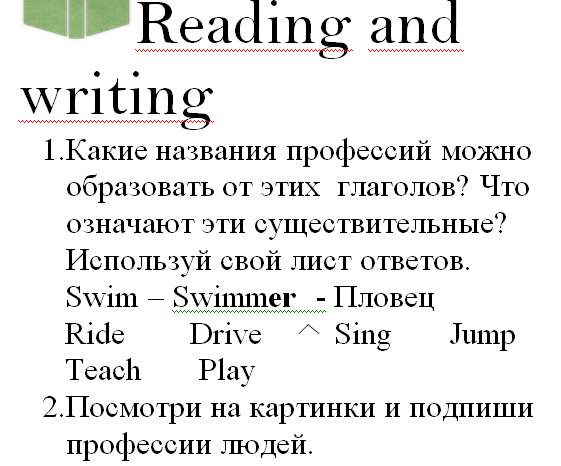 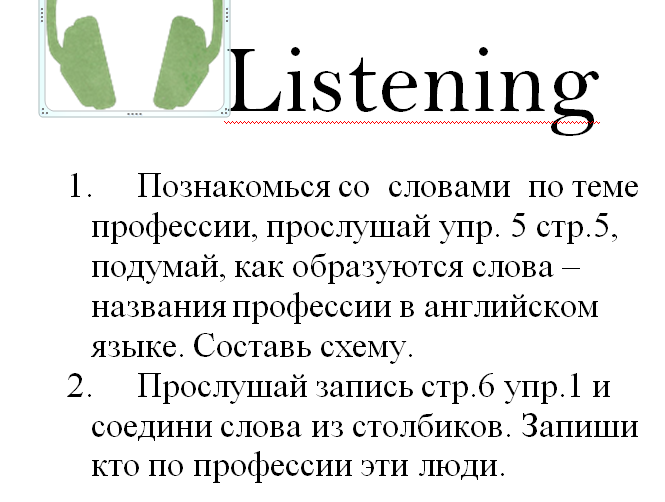 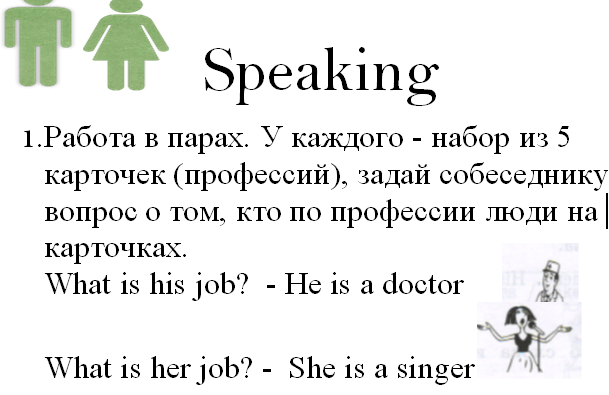 